11th February 2018To Whom It May ConcernDear sir/madam:Sponsorship towards Ramadan packs for refugee families in direct provision centre The Amal women’s association Group have been in contact for some time now with the refugee families in direct provision who have come under the resettlement/relocation programme. A significant majority of the families and individuals we have been working with identify as Muslim. This contact has been invaluable to vulnerable families during their transition phase in the centre particularly in the run-up to the fasting month of Ramadan, which falls in the middle of May this year (with the longest amount of daylight)In the year 2017, Amal group make relationship and engagement with families in three direct provision centre Co Meath, Co Kildare and Abbeyfield Hotel in Ballaghaderreen. We meet with them to give Ramadan food packs, Qurbani meat and Eid gift for Eid Fitr and Eid Adha. We aim to produce at least 500 Ramadan packs to cover 500 families and deliver it by the end of April.This year, as part of our outreach programme to these direct provision centre - Refugee camp; we are appealing to local businesses and personal donors for support. The Syrian families in the two of the centre cannot cook in the Centre, hence we looking for dry ready cooked foods that can be heated/cooked in microwaves. Examples of donations needed: Microwave rice/couscous, tin of chickpeas, butter beans, pulses, hummus, tahini, sardines, tuna, and other items such as dates, honey, figs etc We would really appreciate you coming on board with us and all donations will be highly welcomed. An idea we had would be for a trolley/box/basket to be placed in the store for customers to put their food donations in. We can then arrange for pickup, or they can be delivered to Islamic Foundation Ireland, 163, South Circular Road, Dublin 8.  If you are in any position to support us please do, no contribution is too small; it will be greatly appreciated. We are available to meet to talk about it in more details. In hope of hearing from you soon, thank you.Warm Regards,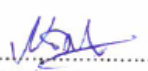 ________________Nor NasibSecretary